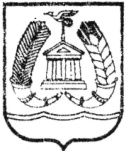 АДМИНИСТРАЦИЯ ГАТЧИНСКОГО МУНИЦИПАЛЬНОГО РАЙОНАЛЕНИНГРАДСКОЙ ОБЛАСТИПОСТАНОВЛЕНИЕОт 29.12.2018									№ 5724         С учетом положений    Федеральных законов от 06.10.2003 № 131-ФЗ «Об общих принципах организации местного самоуправления в Российской Федерации, от 02.03.2007 № 25-ФЗ «О муниципальной службе в Российской Федерации» от 25.12.2008 № 273-ФЗ «О противодействии коррупции» и от 03.12.2012  № 230-ФЗ «О контроле за соответствием расходов лиц, замещающих государственные должности, и иных лиц их доходам»,   пункта 3 Указа Президента Российской Федерации от 18.05.2009 № 557 «Об утверждении перечня должностей федеральной государственной службы при замещении которых федеральные государственные служащие обязаны представлять сведения о своих доходах, об имуществе и обязательствах имущественного характера, а также сведения о доходах, об имуществе и обязательствах имущественного характера своих супруги (супруга) и несовершеннолетних детей», Указа Президента Российской Федерации от 29.06.2018 № 378 «О национальном плане противодействия коррупции на 2018-2020 годы», Указа Президента Российской Федерации от 23.06.2014 № 460 «Об утверждении формы справки о доходах, расходах, об имуществе и обязательствах имущественного характера и внесении изменений в некоторые акты Президента Российской Федерации», Устава Гатчинского муниципального района, решения совета депутатов от 23.11.2018 № 338 «Об утверждении структуры администрации  Гатчинского муниципального района Ленинградской области», ПОСТАНОВЛЯЕТ:      1. Внести следующие изменения в постановление администрации Гатчинского муниципального района от 30.10.2018 № 4725 «Об утверждении перечня должностей муниципальной службы Гатчинского муниципального района, при назначении на которые граждане и при замещении которых муниципальные служащие обязаны представлять сведения  о своих доходах, расходах, об имуществе и обязательствах имущественного характера, а также сведения о доходах, расходах, об имуществе и обязательствах имущественного характера своих супруги (супруга) и несовершеннолетних детей»:       1.1 В разделе 1 Приложения к постановлению:      1.1.1 Пункт 73 изложить в следующей редакции:      «73. Председатель комитета градостроительства и архитектуры администрации Гатчинского муниципального района – главный архитектор».      1.1.2 В пунктах с 74 по 78 включительно слова «комитета по архитектуре» заменить словами «комитета градостроительства и архитектуры».         2. Начальнику отдела  кадров и наград администрации Гатчинского муниципального района и лицам, ответственным за кадровую работу в структурных подразделениях администрации Гатчинского муниципального района, ознакомить с настоящим постановлением муниципальных служащих Гатчинского муниципального района персонально под подпись.3. Настоящее постановление вступает в силу с даты опубликования.  4.Контроль за исполнением настоящего постановления возлагаю на управляющего делами администрации Гатчинского муниципального района.Глава  администрации Гатчинского муниципального района                                   Е.В.ЛюбушкинаАдкина Н.А.О внесении изменений в постановление администрации Гатчинского муниципального района от 30.10.2018 № 4725 «Об утверждении перечня должностей муниципальной службы Гатчинского муниципального района, при назначении на которые граждане и призамещении которых муниципальные служащие обязаны представлять сведения  о своих доходах, расходах, об имуществе и обязательствах имущественного характера, а также сведения о доходах, расходах об имуществе и обязательствах имущественного характера своих супруги (супруга) и несовершеннолетних детей» 